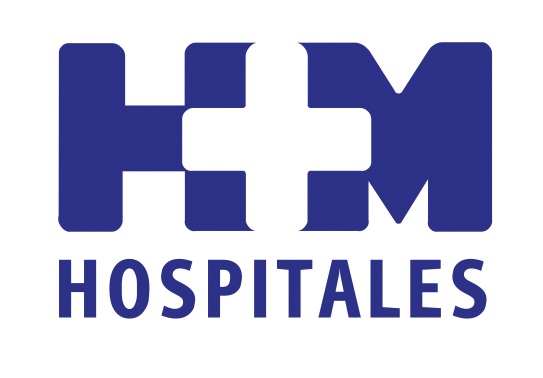 Cerca de 500 personas han podido realizarse de forma gratuita mediciones de su riesgo cardiovascular y de su adicción a la nicotina en la 2ª Semana de Prevención CardiovascularLA POBLACIÓN NO ES CONSCIENTE DE LOS PROBLEMAS QUE CONLLEVA EL RIESGO CARDIOVASCULAR Y LA ADICCIÓN A LA NICOTINADel total de asistentes atendidos, 74 personas (un 15,55 por ciento de los pacientes) tienen un riesgo cardiovascular alto, pero sólo 11 de ellas han solicitado una consulta con un especialistaEl 19,96 por ciento de los que se sometieron a las pruebas tiene sobrepeso y el 2,73 padece obesidad mórbidaEn relación a la dependencia tabáquica, un 19,11 por ciento de los que se hicieron el test de Fagerström tiene una adicción fuerte a la nicotina y el 38,8 por  ciento sufre una adicción débilEntre la primera edición de esta iniciativa, celebrada la pasada primavera, y la segunda, que acaba de terminar, se ha atendido a cerca de 800 personasLa 2ª Semana de Prevención Cardiovascular se clausuró con la celebración de la II Jornada de Actualización Cardiovascular, estratificación y tratamiento del riesgo de las cardiopatías, organizada por el CIECMadrid, 19 de septiembre de 2013. El 13 de septiembre se dio por finalizada la 2ª Semana de Prevención Cardiovascular con motivo del 15º aniversario de HM Universitario Montepríncipe. Durante siete días, y bajo la tutela del Centro Integral de Enfermedades Cardiovasculares (CIEC), se han realizado diversas actividades informativas y preventivas en dos escenarios: los días 6, 7 y 8 de septiembre, en una carpa ubicada en el Mercado Medieval de Boadilla del Monte, y del 9 al 13 de septiembre en las instalaciones de HM Universitario Montepríncipe, los asistentes han podido realizarse -de forma gratuita- evaluaciones de riesgo cardiovascular y del hábito tabáquico, como el test de Fagerström (para medir el grado de adicción a la nicotina) y la coximetría (para conocer el efecto del tabaco sobre la función pulmonar).La iniciativa, que persigue promover hábitos de vida cardiosaludables entre la población e insistir en la importancia de la prevención y el diagnostico precoz en este ámbito, ha tenido una muy buena acogida, ya que en total 476 personas se han realizado las pruebas antes mencionadas. De todas ellas, 210 eran hombres (el 44,12 por ciento) y 266 eran mujeres (el 55,88 por ciento). En cuanto a la media de edad, se sitúa en 47,2 años.En este sentido, se detectó que 74 personas (un 15,55 por ciento de los pacientes) tienen un riesgo cardiovascular alto, pero sólo 11 de ellas han solicitado una consulta con un especialista, lo que demuestra que la población no considera el riesgo cardiovascular como algo grave, cuando sí lo es.En cuanto al sobrepeso u obesidad, se aprecia como un problema con una prevalencia considerable, ya que el 19,96 por ciento de los que se sometieron a las pruebas tiene sobrepeso y el 2,73 padece obesidad mórbida. En cuanto al colesterol, un 16,60 por ciento sufre hipercolesterolemia, lo que hace importante que se detecten estos pacientes, en los que el riesgo cardiovascular está aumentando.En relación a la dependencia tabáquica, un 19,11 por ciento de los que se hicieron el test de Fagerström tiene una adicción fuerte a la nicotina y el 38,8 por  ciento sufre una adicción débil. En cuanto a la coximetría, los resultados demuestran que el 12 por ciento son grandes fumadores y el 33 por ciento, fumadores moderados. Un dato preocupante es que muy pocos fumadores susceptibles de recibir ayuda profesional para dejar de fumar, muestran su predisposición a hacerlo.Esta iniciativa -que en su primera edición, celebrada la pasada primavera, ya realizó una evaluación del riesgo cardiovascular y del hábito tabáquico en los fumadores a más de 300 pacientes, con lo que en total se han atendido a cerca de 800 personas- cubre el objetivo de HM Hospitales de “no sólo ofrecer una medicina de la más alta calidad a nuestros pacientes, sino también de promover estilos de vida saludables y poner al alcance de la población la posibilidad de conocer, de forma rápida y gratuita, si tienen un riesgo cardiovascular que requiera una modificación en sus hábitos de vida que les permita disminuirlo”, explicó el Dr. Santiago Ruiz de Aguiar, director de HMM, en la presentación de la iniciativa.“Los resultados demuestran que la población no está lo suficientemente concienciada de la importancia de prevenir y controlar los factores de riesgo cardiovascular, y que acciones como esta son muy necesarias y eficaces para ayudar a revertir esta situación”, añade.Clausurada por la II Jornada de Actualización CardiovascularLa 2ª Semana de Prevención Cardiovascular se clausuró con la celebración de la II Jornada de Actualización Cardiovascular, estratificación y tratamiento del riesgo de las cardiopatías, organizada por el CIEC en el Pabellón Docente de HM Universitario Montepríncipe. El acto contó con la conferencia magistral “Nuevas tendencias en Medicina Cardiovascular”, impartida por el Prof. Valentín Fuster, director del Centro Nacional de Investigaciones Cardiovasculares (CNIC) y del Instituto Cardiovascular del Hospital Mount Sinai, en Nueva York. HM HospitalesHM Hospitales está formado por diversas empresas que gestionan diferentes hospitales médico-quirúrgicos privados, entre los que se incluyen HM Universitario Madrid, HM Universitario Montepríncipe, HM Universitario Torrelodones, HM Universitario Sanchinarro, HM Nuevo Belén y el Centro Integral Oncológico Clara Campal (CIOCC); todos ellos de gran cualificación técnica y humana. Basado en un Decálogo y en el juramento Hipocrático dirigido por médicos y con el objetivo de ofrecer una medicina de calidad, los diferentes centros de HM Hospitales se han dotado con una tecnología de vanguardia y con el personal mejor cualificado y más humano.Todos los centros de HM Hospitales funcionan de forma integrada. Para ello, existe una estructura corporativa con servicios centralizados, así como diferentes herramientas informáticas de gestión integral. Esto permite una actuación complementaria y sinérgica de estructuras, servicios y equipamientos, con el máximo aprovechamiento de los recursos tecnológicos y humanos.Más información: www.hmhospitales.comPara más información:DPTO. DE COMUNICACIÓN DE HM HOSPITALESEva SacristánTel.: 91 216 00 50 / Móvil: 608 273 978E-mail: esacristan@hmhospitales.comMaría RomeroTel.: 91 216 00 50 / Móvil: 667 184 600E-mail: mromero@hmhospitales.com